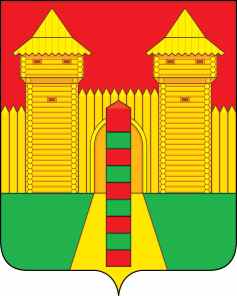 АДМИНИСТРАЦИЯ  МУНИЦИПАЛЬНОГО  ОБРАЗОВАНИЯ «ШУМЯЧСКИЙ   РАЙОН» СМОЛЕНСКОЙ  ОБЛАСТИПОСТАНОВЛЕНИЕот 12.04.2022г. № 202          п. ШумячиВ соответствии с Земельным кодексом Российской Федерации, постановлением Правительства Российской Федерации от 03.12.2014 № 1300 «Об утверждении перечня видов объектов, размещение которых может осуществляться на землях или земельных участках, находящихся в государственной или муниципальной собственности, без предоставления земельных участков и установления сервитутов», решением Шумячского районного Совета депутатов от 26.10.2012 № 84 «Об утверждении Положения о регулировании земельных отношений на территории муниципального образования «Шумячский район» Смоленской области», на  основании заявления АО «Газпром газораспределение Смоленск» от 05.04.2022 № 25-5-6/312 в лице директора филиала АО «Газпром газораспределение Смоленск» в г. Рославль С.М. Телюкова действующего по доверенности от  11.01.2022 №3   Администрация муниципального образования «Шумячский район» Смоленской областиП О С Т А Н О В Л Я Е Т:                 1. Предоставить акционерному обществу «Газпром газораспределение Смоленск» (ИНН 6731011930, ОГРН 1026701455329) право использовать без предоставления и установления сервитута на:- земельный участок площадью 23 кв.м. в границах земельного участка с кадастровым номером 67:24:0000000:681, отнесенный к категории земли населенных пунктов, находящийся на земле, государственная собственность на который не разграничена, расположенный по адресу (иное описание местоположения): Российская Федерация, Смоленская область, Шумячский район, п. Шумячи, ул. Комсомольская, д. 1, газопроводы и иные трубопроводы давлением до 1,2 Мпа, для размещения которых не требуется разрешение на строительство, (газопровод низкого давления для газоснабжения здания); - земельный участок площадью 21 кв.м. в границах кадастрового квартала 67:24:0190136, отнесенный к категории земли населенных пунктов, находящийся на земле, государственная собственность на который не разграничена, расположенный по адресу (иное описание местоположения): Российская Федерация, Смоленская область, Шумячский район, п. Шумячи, ул. Комсомольская, д. 1,(кадастровый номер земельного участка 67:24:0190136:20), газопроводы и иные трубопроводы давлением до 1,2 Мпа, для размещения которых не требуется разрешение на строительство, (газопровод низкого давления для газоснабжения здания);- земельный участок площадью 32 кв.м. в границах кадастрового квартала 67:24:0190110, отнесенный к категории земли населенных пунктов, находящийся на земле, государственная собственность на который не разграничена, расположенный по адресу (иное описание местоположения): Российская Федерация, Смоленская область, Шумячский район, п. Шумячи, пер. 2-й Советской Армии, д. 5, газопроводы и иные трубопроводы давлением до 1,2 Мпа, для размещения которых не требуется разрешение на строительство, (газопровод низкого давления для газоснабжения жилого дома);- земельный участок площадью 16 кв.м. в границах земельного участка с кадастровым номером 67:24:0510101:92, отнесенный к категории земли населенных пунктов, находящийся на земле, государственная собственность на который не разграничена, расположенный по адресу (иное описание местоположения): Российская Федерация, Смоленская область, Шумячский район, д. Новое Заселье, д. 22 (кадастровый номер земельного участка 67:24:0510101:94), газопроводы и иные трубопроводы давлением до 1,2 Мпа, для размещения которых не требуется разрешение на строительство, (газопровод низкого давления для газоснабжения здания);- земельный участок площадью 36 кв.м. в границах кадастрового квартала 67:24:0570101, отнесенный к категории земли населенных пунктов, находящийся на земле, государственная собственность на который не разграничена, расположенный по адресу (иное описание местоположения): Российская Федерация, Смоленская область, Шумячский район, д. Снегиревка, ул. Лазурная, д. 6 (кадастровый номер земельного участка 67:24:0570101:68), газопроводы и иные трубопроводы давлением до 1,2 Мпа, для размещения которых не требуется разрешение на строительство, (газопровод низкого давления для газоснабжения жилого дома);- земельный участок площадью 33 кв.м. в границах кадастрового квартала 67:24:1260101, отнесенный к категории земли населенных пунктов, находящийся на земле, государственная собственность на который не разграничена, расположенный по адресу (иное описание местоположения): Российская Федерация, Смоленская область, Шумячский район, ст. Понятовка, ул. Лермонтова, д. 9 (кадастровый номер земельного участка 67:24:1260101:474), газопроводы и иные трубопроводы давлением до 1,2 Мпа, для размещения которых не требуется разрешение на строительство, (газопровод низкого давления для газоснабжения жилого дома);- земельный участок площадью 24 кв.м. в границах кадастрового квартала 67:24:0190219, отнесенный к категории земли населенных пунктов, находящийся на земле, государственная собственность на который не разграничена, расположенный по адресу (иное описание местоположения): Российская Федерация, Смоленская область, Шумячский район, п. Шумячи, ул. Мира, д. 9А, кв. 2 (кадастровый номер земельного участка 67:24:0190219:20), газопроводы и иные трубопроводы давлением до 1,2 Мпа, для размещения которых не требуется разрешение на строительство, (газопровод низкого давления для газоснабжения здания);- земельный участок площадью 6 кв.м. в границах земельного участка с кадастровым номером 67:24:0020102:429, отнесенный к категории земли населенных пунктов, находящийся на земле, государственная собственность на который не разграничена, расположенный по адресу (иное описание местоположения): Российская Федерация, Смоленская область, Шумячский район, с. Первомайский, ул. Краснофлотская, д.4 (кадастровый номер земельного участка 67:24:0180101:261), газопроводы и иные трубопроводы давлением до 1,2 Мпа, для размещения которых не требуется разрешение на строительство, (газопровод низкого давления для газоснабжения здания);- земельный участок площадью 47 кв.м. в границах кадастрового квартала 67:24:0020102, отнесенный к категории земли населенных пунктов, находящийся на земле, государственная собственность на который не разграничена, расположенный по адресу (иное описание местоположения): Российская Федерация, Смоленская область, Шумячский район, с. Первомайский, ул. Краснофлотская, д.4 (кадастровый номер земельного участка 67:24:0180101:261), газопроводы и иные трубопроводы давлением до 1,2 Мпа, для размещения которых не требуется разрешение на строительство, (газопровод низкого давления для газоснабжения здания).2. Срок использования земельных участков, указанных в пункте 1 настоящего постановления - 18 месяцев.3. Координаты характерных точек границ земельных участков, предполагаемых к использованию, отображены на схеме границ, являющейся неотъемлемой частью данного постановления (приложение).4. АО «Газпром газораспределение Смоленск»:4.1. Выполнять требования о приведении земельных участков в состояние, пригодное для использования, в соответствии с видом разрешенного использования и о проведении необходимых работ по рекультивации в случае, если использование земельного участка приведет к порче или уничтожению плодородного слоя почвы в границах земельного участка, указанного в пункте 1 настоящего постановления.4.2. Обеспечить установление охранных зон в соответствии с требованиями федерального законодательства.5. Приемку в эксплуатацию размещаемого объекта необходимо осуществлять с участием представителя уполномоченного органа.6. Администрация муниципального образования «Шумячский район» Смоленской области оставляет за собой право предоставлять земельные участки, указанные в пункте 1 настоящего постановления, физическому лицу без прекращения предоставленного настоящим постановлением права использования земельных участков.7. АО «Газпром газораспределение Смоленск» направить настоящее постановление в федеральный орган исполнительной власти, уполномоченный Правительством Российской Федерации на осуществление государственного кадастрового учета, государственной регистрации прав, ведения Единого государственного реестра недвижимости и предоставления сведений, содержащихся в Едином государственном реестре недвижимости.Глава муниципального образования «Шумячский район» Смоленской области                                                 А.Н. ВасильевОб использовании земельных                      участков без их предоставления и установления сервитута